Client Instruction Letter To: 		[Name and address of law firm]
Attention:	[Acting solicitor]
To: 		RateSetter, 6th Floor, 55 Bishopsgate, London, EC2N 3AS
Attention:	Family FinanceDate:		Dear Sir/MadamAs you are aware, I have arranged to meet the fees, disbursements and associated VAT incurred in connection with my divorce proceedings [with case number [●]] [against (name of spouse)] (the Case) with a series of loans provided by lenders through the peer-to-peer platform operated by Retail Money Market Ltd, trading as RateSetter (RateSetter) (the Loans).Pursuant to a deed of assignment between me and Security Trustee Services Limited (the Assignee) (the Deed of Assignment), I have assigned to the Assignee all my right, title, benefit and interest in all monies and property from time to time due, owing or payable to or recovered by me under any court order or settlement agreement arising out of or in connection with the Case, including (but not limited to) any lump sum order(s), any costs order(s) and any settlement amount (the Assets).I now instruct you to take the following actions in relation to the Loans I intend to enter into to cover your invoices and/or money payable on account:receive any settlement amount or other payment made to me in connection with the Case into your client account and use such proceeds to settle all outstanding sums under the Loans; in the event you are not acting as my conveyancing solicitor in relation to the sale of any property forming part of the Case, notify the conveyancing solicitor of the existence of the Loans and the Deed of Assignment; following settlement of the Case, provide a copy of the court order or settlement agreement to RateSetter; andif I abort the Case:hold on trust for RateSetter and the lenders under the Loans any monies held in your client account in relation to my Case (the Funds); and  in the event I do not make full payment of the sums owed under the Loans within seven days of their due date for payment, use the Funds to settle in full or in part outstanding sums under the Loans.I irrevocably and unconditionally: instruct you to provide RateSetter with any information and documentation necessary to allow you to: carry out my instructions listed above; and respond to any reasonable request made by RateSetter in connection with the Case, the Loans or the Deed of Assignment; andwaive my right of privilege and confidentiality in respect of such information and documentation,in each case for as long as any sum remains outstanding under any Loans. This includes (but is not limited to) providing a copy of the court order or settlement agreement to RateSetter.This notice is irrevocable. No amendment to this notice will be effective unless it is in writing and signed by each party to this notice.The provisions of this notice (including any non-contractual obligations arising out of or in connection with it) are governed by English law. The courts of England shall have exclusive jurisdiction to settle any dispute arising out of or in connection with this notice.Yours faithfully................................[Borrower name]Acknowledged and agreed by................................For and on behalf of [Law firm]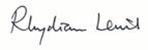 For and on behalf of Retail Money Market Ltd